Priorities for the WeekWeekly Calendar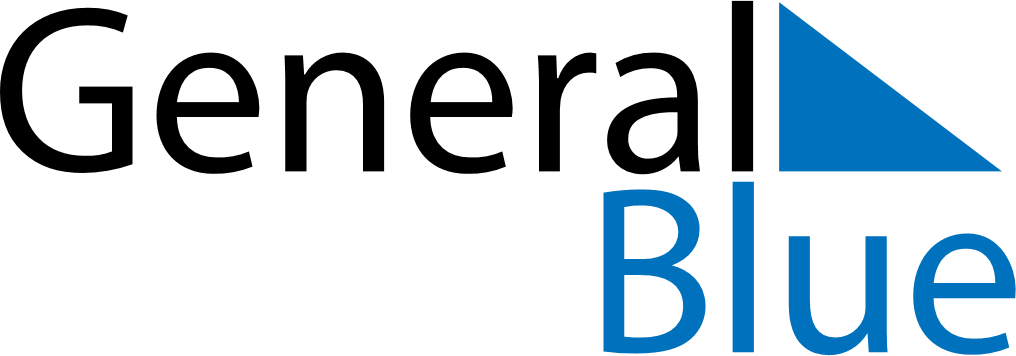 August 3, 2025 - August 9, 2025Weekly CalendarAugust 3, 2025 - August 9, 2025Weekly CalendarAugust 3, 2025 - August 9, 2025Weekly CalendarAugust 3, 2025 - August 9, 2025Weekly CalendarAugust 3, 2025 - August 9, 2025Weekly CalendarAugust 3, 2025 - August 9, 2025Weekly CalendarAugust 3, 2025 - August 9, 2025Weekly CalendarAugust 3, 2025 - August 9, 2025SUNAug 03MONAug 04TUEAug 05WEDAug 06THUAug 07FRIAug 08SATAug 096 AM7 AM8 AM9 AM10 AM11 AM12 PM1 PM2 PM3 PM4 PM5 PM6 PM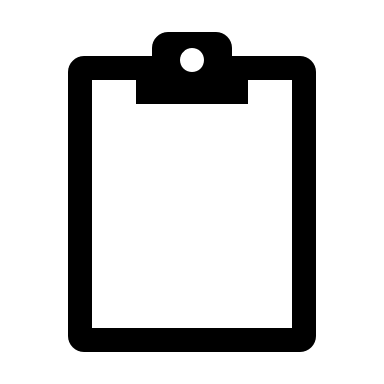 